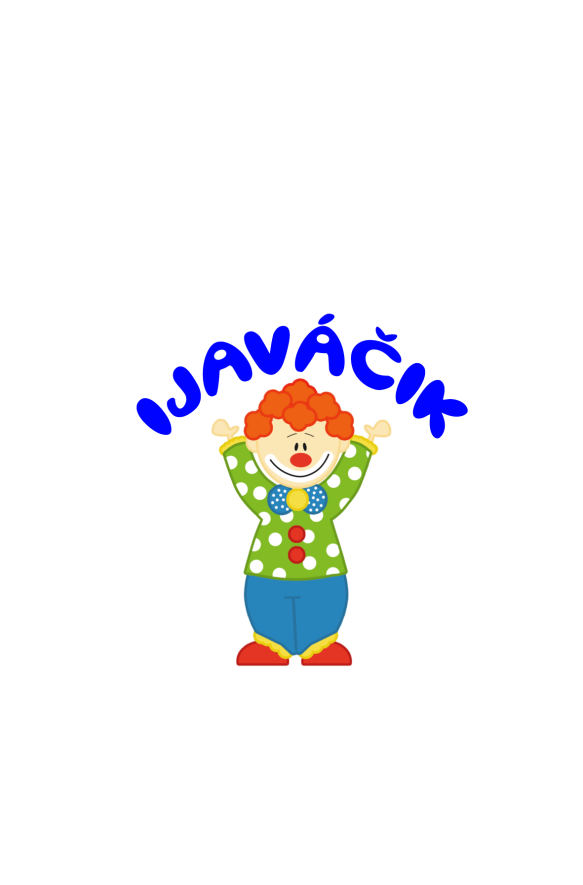 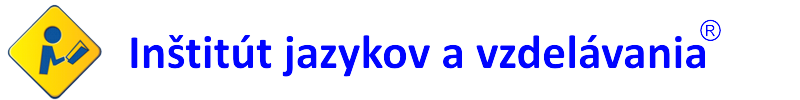 Záväzná prihláška do denného letného tábora IJAVÁČIK pre deti 2020„Poď sa s nami učiť, Spoznávať a hrať!“Poskytovateľ: Schaller facility SK s.r.o., Inštitút jazykov a vzdelávania v zastúpení Mudr. Marianna Schallerová a  PaedDr. Petra OravcováSídlo: Strakonická cesta 2307/5, Zvolen, 960 01; IČO: 45969817Číslo účtu: SK24 7500 0000 0040 6618 (var. symbol: dátum narodenia záujemcu, správa pre prijímateľa: DENNÝ TÁBOR, 
priezvisko a meno záujemcu). Telefonický kontakt: 0910 303 626, e-mail: zvolen@ijav.skDieťa/Záujemca:                             	                               Objednávateľ/Zák. zástupca:  ..............................................................................................................................................................................Trvalý pobyt: ...............................................		       Trvalý pobyt (pokiaľ je iný ako má dieťa): ...............................                                                                                                   Dátum narodenia: ........................................		       Dátum narodenia: .......................................................                                                                   Telefonický kontakt: ...................................		        Telefonický kontakt: ...................................................                                                     E-mail: .........................................................                   E-mail: ........................................................................	     I. PREDMET ZÁVÄZNEJ PRIHLÁŠKY Poskytovateľ a Objednávateľ, resp. zákonný zástupca (ďalej len Objednávateľ) sa dohodli, že Poskytovateľ sa touto záväznou prihláškou zaväzuje sprostredkovať výchovno-vzdelávaciu činnosť počas denného letného tábora pre deti od 6 do 10 rokov vo výmere 42,5 hodín.  Stravovanie a pitný režim bude zabezpečovať Poskytovateľ denného tábora, a to poskytovaním obeda v areáli IJAV podľa priloženého harmonogramu a poskytovaním olovrantu a nápojov.Denný tábor bude prebiehať v Inštitúte jazykov a vzdelávania, spol. s r.o. na  adrese Strakonická cesta 2307/5, 960 01  Zvolen i mimo nej v dňoch pondelok až piatok v čase od 07:30-16:00. Termíny denného letného tábora pre deti sú: (prosím podčiarknite vyhovujúci): Júl:                   06.07. - 10.07.2020,    	       13.07. - 17.07. 2020,             20.07. - 24.07. 2020      27.7. - 31.7.2020August:            03.08. - 07.08.2020                     10.8. - 14.08.2020                 17.08. - 21.08.2020       24.08. - 28.08.2020Poskytovateľ si vyhradzuje právo zmeniť termín tábora v prípade, že sa prihlási menej ako 6 účastníci. II. CENA DENNÉHO TÁBORA Poskytovateľ a Objednávateľ sa dohodli, že Objednávateľ sa touto záväznou prihláškou zaväzuje uhradiť cenu denného tábora v hotovosti v Inštitúte jazykov a  vzdelávania (Strakonická 2307/5 Zvolen)  alebo bankovým prevodom vo výške:125€ do 30.6.2020 a v prípade prihlásenia sa po tomto termíne je nutné uhradiť plnú sumu najneskôr 7 dní pred nástupom na denný táborZáloha za denný letný tábor pre deti je povinná a nevratná.III. INFORMOVANÝ SÚHLAS ZÁKONNÉHO ZÁSTUPCU
Objednávateľ záujemcu prehlasuje, že bol zo strany Poskytovateľa dostatočne informovaný o organizovaní tohto denného tábora a jeho celom harmonograme. V súlade s § 2 písm. y) zákona č. 245/2008 Z. z. (školský zákon) potvrdzuje Objednávateľ, že bol riadne poučený o dôsledkoch svojho súhlasu a súhlasí s tým, aby sa tohto denného tábora zúčastnilo jeho dieťa.Prílohu tejto prihlášky a informovaného súhlasu tvoria osobné údaje dieťaťa a bezpečnostné opatrenia.Poskytovateľ a Objednávateľ si túto prihlášku prečítali, jej obsahu  porozumeli a na znak súhlasu ju podpísali. Osobné údaje budú spracované výlučne na interné účely Inštitútu jazykov a vzdelávania v súlade so zákonom č. 122/2013 Z. z.,       s čím Objednávateľ prejavil výslovný súhlas.Vo Zvolene dňa .............................  ..................................................................							  ..................................................................                  Za poskytovateľa                                                                       		         Za záujemcu (zákonný zástupca)OSOBNÉ ÚDAJE O DIEŤATIZdravotná poisťovňa dieťaťa:............................................................................................................................................................Zdravotný stav dieťaťa (choroby/alergie)......................................................................................................................................... V prípade užívania liekov, rodič ich dodá poskytovateľovi. Sú to (názov, množstvo, typ choroby/alergie):
...........................................................................................................................................................................................................Obmedzenie v stravovaní, ak áno, aké:.............................................................................................................................................Obmedzenie v pohybe/športe, ak áno, aké:.......................................................................................................................................Iné špecifické požiadavky:................................................................................................................................................................Mená a priložené kópie občianskych preukazov osôb, ktoré budú dieťa z kurzu pravidelne vyzdvihovať:
...........................................................................................................................................................................................................Zákonný zástupca prehlasuje, že dieťa nemá žiadnu infekčnú chorobu.K prihláške je nevyhnutné doložiť kópiu ZP dieťaťa a kópiu OP zákonného zástupcu.BEZPEČNOSTNÉ OPATRENIA Dieťa musí byť v tábore vhodne oblečené a obuté s prihliadnutím na vonkajšie aktivity.Dieťa je povinné chrániť si svoje zdravie a zdravie ostatných detí. V prípade zvýšeného ohrozenia bezpečnosti a zdravia pri niektorých činnostiach, sú deti oboznámené s pokynmi na predchádzanie úrazov. Každé dieťa je povinné dodržiavať všeobecné zásady bezpečnosti a ochrany zdravia a rešpektovať usmernenia dozorkonajúcich osôb na predchádzanie úrazom.Ak dieťa utrpí úraz, musí o tom informovať pedagóga, ktorý je povinný o tom informovať zákonných zástupcov.  Prvú predlekársku pomoc poskytne pedagóg, ktorý absolvoval kurz prvej pomoci.Ak úraz žiaka alebo iné zhoršenie zdravotného stavu si vyžaduje neodkladnú lekársku pomoc, poskytovateľ zabezpečí pre dieťa vhodný doprovod, ktorý podá ošetrujúcemu lekárovi informácie o vzniku a príčinách úrazu.V prípade nepriaznivého počasia môže dôjsť k zmene miesta programu denného tábora. Jedného denného tábora sa zúčastní max. 12 detí pod dozorom jedného vyučujúceho – pedagóga, alebo jeho zástupcu v prípade absencie vyučujúceho. Poskytovateľ si v prípade potreby vyhradzuje právo zmeny dodávateľa stravy. Zodpovednou osobou za tábor je PaedDr. Petra Oravcová, t.č. 0910 303 626.Vo Zvolene dňa ..........................  ..................................................................							  ..................................................................                  Za poskytovateľa                                                                       		    Za objednávateľa (zákonného zástupcu)